Danske Baptisters Spejderkorps 90-års jubilæum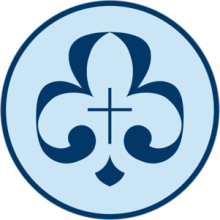 INVITATION til Østhimmerlands BaptistmenighedKære menighedI år skulle alle Baptistspejderkredse have fejret korpsets 90-års jubilæum på Øksedal. Men da sommerlejren er aflyst pga corona bliver fejringen på en anden måde.Korpsrådet vil derfor invitere os alle til virtuel fejring af jubilæet søndag d. 5. juli.I Vaarst og Hellum har vi valgt at gøre det på flg. måde:Alle spejdere og spejderførere i Vaarst og Hellum samt de menighedsmedlemmer der er tilmeldt til arrangementet, mødes ved Spejderhuset i Hellum søndag d. 5. juli kl. 13.45 – 16.00. Vi kan oplyse, at vi har en maks grænse på 50 personer til fejringen.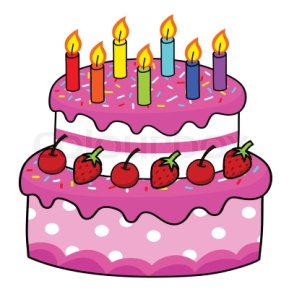 Her vil vi via facebook fejre vores fælles spejderkorps sammen med de andre spejderkredse i Danmark. Fejringen slutter med servering, og vi forventer at være færdige kl. 16.00Adresse til Spejderhuset: Bavnehøjvej 2, Hellum, 9520 SkørpingØnsker du at deltage, SKAL du tilmelde dig til:Sinne, sms på 2240 3790 eller mail til sigu34@gmail.com Lone, sms på 2296 4124 eller mail til loneogjoernbundgaard@gmail.comTilmeldingsfrist: senest søndag d. 28. juniPå glædeligt gensyn fraSinne og Lone